Рабочий конспект по физике.                         ОТЧЕГО ЗАВИСИТ УСТОЙЧИВОСТЬ РАВНОВЕСИЯ?РАВНОВЕСИЕ ТЕЛ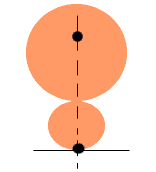 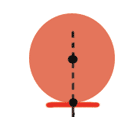 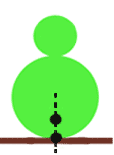 ____________________________________________________________________________Положение центра тяжести определяет равновесие тела.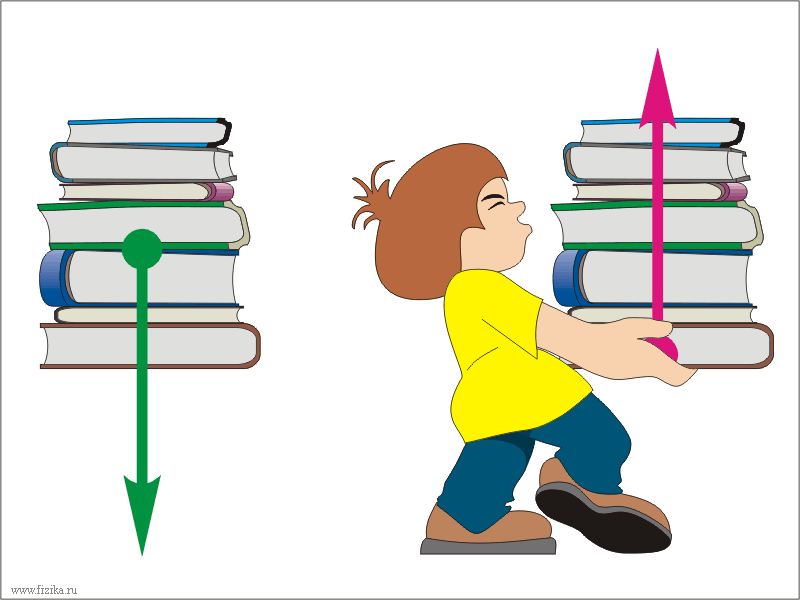 Центр тяжести – это точка приложения силы тяжести.  "Центром тяжести каждого тела является некоторая расположенная внутри него точка - такая, что если за неё мысленно подвесить тело, то оно остается в покое и сохраняет первоначальное положение."
АрхимедОТЧЕГО ЗАВИСИТ УСТОЙЧИВОСТЬ РАВНОВЕСИЯ?                                  Вывод:Стоящий предмет (тело на опоре), не опрокидывается, если вертикаль, проведенная через центр тяжести,  пересекает площадь опоры тела. 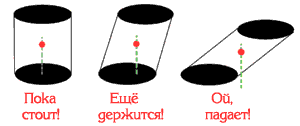 Любое тело стремится к возможно более низкому положению центра тяжести относительно опоры или подвеса – такое положение наиболее устойчивое.Центр тяжести существует у любого тела, но определить его не всегда просто.Основные способы нахождения центра тяжести:Экспериментальный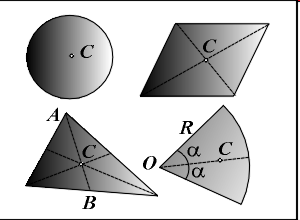 АналитическийГеометрический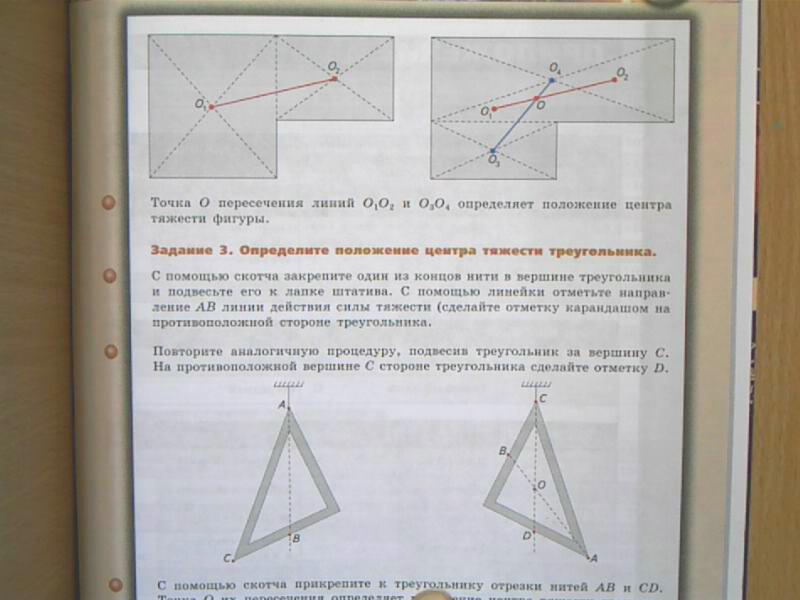 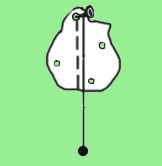 Где центр тяжести школы?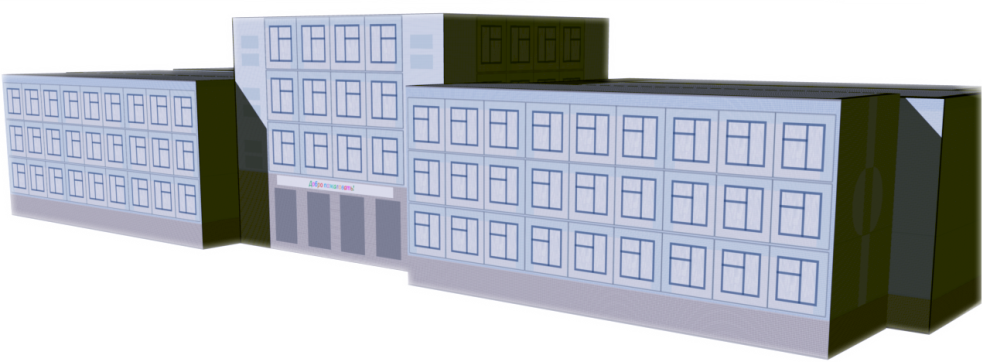 Твоя версия _______________________________________________________________Теперь ты можешь ответить на вопросы:Что нужно сделать, чтобы поставить учебник на парте?За счет чего можно повысить устойчивость равновесия?Почему игрушка «неваляшка» из любого положения возвращается в вертикальное положение?Почему не падает Пизанская башня?Для чего настольные лампы имеют тяжелые и широкие основания?Почему человек, несущий груз на спине, наклоняется вперед?Спасибо за урок, устойчивого Вам равновесия!Андрющенкова Н.П., учитель физики МОУ «Лицей №1»